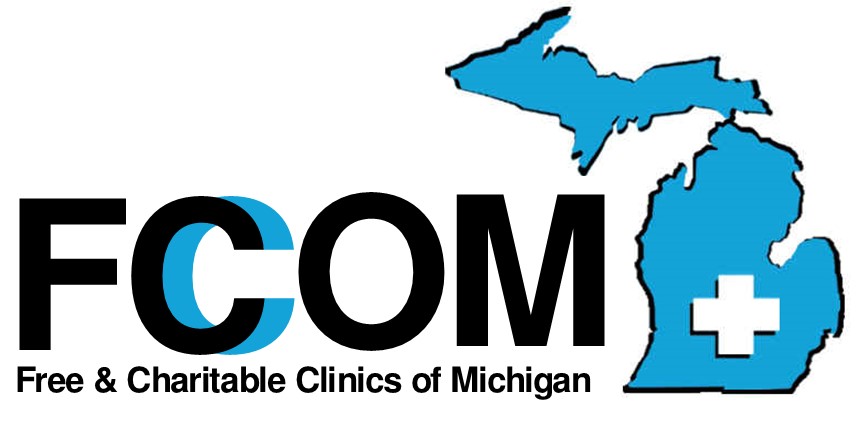     2023 MEMBERSHIP APPLICATION                                          Associate MembersAssociate membership, without the right to vote or serve on the Board of Directors, is open to anyone interested and any organizations who wish to support the goals of Free & Charitable Clinics of Michigan.  Usually this appeals to people or groups that do not offer direct healthcare or who offer healthcare but at a cost to patients with no provision for offering free care but want to support our work.Why do you want to join?   How will being an Associate Member benefit Michigan’s free clinics?   (Use the other side of the application if needed)  BENEFITS OF AN FCOM ASSOCIATE MEMBERSHIPNotification of and participation in FCOM MeetingsNetworking opportunities with Michigan’s Free ClinicsMonthly FCOM updates and announcements            $100.00- Membership January 1 to December 31.  Donations are also gratefully accepted. SEE the website donation page.       PLEASE EMAIL the COMPLETED application to Stacey Doyle stacey@gcfmc.org, and  pay either by attached check or through the FCOM website www.fcomi.org/donations.                   Free & Charitable Clinics of Michigan   100 Pine St., Ste. 175  Zeeland, MI 49464NameNameAddressAddressAddressMailing Address (if different)Mailing Address (if different)Mailing Address (if different)Mailing Address (if different)Mailing Address (if different)Mailing Address (if different)PhonePhoneFaxE-MailE-MailWebsiteWebsiteWebsiteWebsitePrimary ContactPrimary ContactPrimary ContactPhonePhoneE-MailE-MailFor-Profit For-Profit For-Profit For-Profit For-Profit Non-ProfitNon-ProfitNon-ProfitIf non-profitIf non-profitIf non-profitIf non-profitIf non-profitIf non-profitIf non-profitSignature/Position of ApplicantDate